П Р Е Д Л О Г   Т Е К С Т А   У Г О В О Р АУговорне стране:1. Република Србија - Министарство пољопривреде, шумарства и водопривреде, Београд, Немањина 22-26, ПИБ 108508191, матични број: 17855140, које представља министарка Јелена Танасковић (у даљем тексту: Наручилац),и2. _____________________________________________________, са седиштем у __________________, ул. ____________________ бр. ______, порески идентификациони број __________________, матични број ___________________, кога заступа ________________________ (у даљем тексту: Добављач)Уговорне стране сагласно констатују следеће чињенично и правно стање:1. Наручилац је, у поступку планирања набавки за 2024. годину, утврдио неспорну потребу за услугама складиштења пнеуматика, испитао тржиште конкретног предмета набавке и проценио вредност набавке на основу прибављених релевантних података.2. У складу са чланом 27, став 1, тачка 1) Закона о јавним набавкама („Службени гласник РС“ број 91/2019 и 92/2023) и одредбама Директиве о ближем уређивању послова набавки број 110-00-35/2023-02 од 28.03.2023. и 06.03.2024. године, Наручилац је спровео поступак изузете набавке за доделу уговора о набавци предметне услуге која је у Интерном плану изузетих набавки за 2024. годину предвиђена под редним бројем 18.3. Дoкумeнтaциja o нaбaвци, кojу чинe Позив за учешће у предметном поступку изузете набавке, Образац понуде са предметом набавке и предлог текста уговора је, путем електронске поште, упућена на електронске адресе ____ потенцијалних понуђача дана __________ године и истовремено објављена на интернет страници Наручиоца. 4. Добављач је доставио понуду број _______ од ______.2024. године, која у потпуности одговара спецификацији/опису предмета набавке из Обрасца понуде са описом предмета набавке. 5. Лица која спроводе набавку су, дана _______.2024. године, сачинила Извештај о спровођењу поступка предметне набавке број ___________ којим су предложила закључење уговора са именованим Добављачем, те се овај уговор закључује у складу са наведеним.Предмет уговораЧлан 1Предмет уговора је регулисање међусобних права и обавеза у вези са пружањем услуга складиштења пнеуматика Наручиоца.Услуге се пружају у складу да понудом Добављача број ______ од _____.2024. године, која је саставни део овог уговора и захтевима Наручиоца из документације о набавци.Вредност уговора и ценаЧлан 2Вредност уговора износи __________ динара без обрачунатог пореза на додату вредност, по годинама: 2024. година ________ динара без обрачунатог пореза на додату вредност, односно _________ динара са обрачунатим порезом на додату вредност; 2025. година __________ динара без обрачунатог пореза на додату вредност.Наручилац је предвидео могућност повећања обима предмета набавке, уз сходну примену члана 156 Закона о јавним набавкама.	Повећање обима предмета набавке осносно укупне вредности уговора врши се потписивањем анекса уговора, с тим да се анекс потписује на основу образложеног захтева лица која су задужена за праћење реализације уговора и потврде финансијске службе о расположивости средстава. Наручилац је предвидео могућност смањења обима предмета набавке.	Јединична цена утврђена је понудом Добављача.У цену су урачунати сви трошкови Добављача.Јединичне цене утврђене су понудом Добављача и не могу се повећавати.Услови и начин плаћањаЧлан 3Плаћање се врши на основу рачуна, сачињеног и достављеног у складу са одредбама Закона о порезу на додату вредност, Зaкoна o eлeктрoнскoм фaктурисaњу ("Сл.глaсник РС", бр. 44/2021, 129/2021, 138/2022 и 92/2023) и осталих односних позитивних прописа, који Добављач доставља једном месечно, почетком текућег месеца за услуге пружене у претходном месецу. КЈС овог наручиоца је 14840.Рок за плаћање уредно достављеног рачуна је _____ (биће преузето из понуде) дана од дана пријема уредно сачињеног рачуна путем СЕФ-а.Плаћање се врши на текући рачун који Добављач наведе у рачуну.Услов за плаћање је сагласност лица које је задужено од стране Наручиоца за праћење реализације овог уговора, а која се даје парафирањем рачуна или потписивањем одговарајућег интерног документа Наручиоца. Давањем предметне сагласности, лице задужено за праћење реализације овог уговора потврђује да је услуга извршена у свему према захтевима Наручиоца и у складу са одредбама овог уговора.Члан 4Средства за реализацију овог уговора у току 2024. године обезбеђена су Законом о буџету за текућу годину.Уколико за предметне услуге у току 2024. године нe будe рaспoлoживих буџeтских срeдстaвa услед ребаланса, принудног извршења или сличних разлога који доведу до немогућности плаћања, Наручилац задржава право једностраног раскида уговора, без права Добављача на накнаду штете.Обавезе које доспевају у наредној буџетској години биће реализоване највише до износа средстава која ће Наручиоцу бити одобрена за предметне намене, у складу са законом којим се уређује буџет за ту годину.Уколико буџетска средства, расположива за предметне услуге у току наредне буџетске/календарске године, буду умањена, односно не буду довољна за реализацију уговора, уговорне стране ће потписати анекс којим ће се износ означен као укупна вредност уговора односно као максимални износ плаћања у току те године умањити у смислу усклађивања са износом расположивих средстава на одговарајућим буџетским позицијама, односно раскинути уговор без права Добављача на накнаду штете.Са износом расположивих средстава уподобиће се трајање уговора или количина пнеуматика који се складиште.	Сва уговорена потраживања Добављача по основу овог уговора, Наручилац може исплатити само до износа расположивог на одговарајућим буџетским апропријацијама.Наручилац задржава право да плаћање доспеле обавезе изврши у складу са могућностима извршења буџета, имајући у виду расположиве месечне квоте, а Добављач је сагласан да предметна услуга буде плаћена у складу са наведеним могућностима.Средство финансијског обезбеђењаЧлан 5Добављач се обавезује да, уз потписан уговор, на име средства обезбеђења за добро извршење посла, преда Наручиоцу бланко соло меницу са одговарајућим меничним овлашћењем и доказом о регистрацији менице, с тим да се уз наведено обавезно доставља и копија картона депонованих потписа, оверен од стране пословне банке извршиоца, са роком важности 10 дана дуже од дана истека уговора односно од дана потписивања коначног извештаја о извршењу.Менично овлашћење мора садржати констатацију да је, у случају реализације менице, наручилац неопозиво и безусловно овлашћен да испуни наведену меницу тако што уписује место и датум издавања менице, датум доспећа, а по потреби и друге небитне меничне елементе, што значи да се извршилац као менични дужник безусловно и неопозиво одриче права приговора на начин испуњавања менице, те да овлашћује Наручиоца као меничног повериоца да безусловно, неопозиво, без протеста и вансудски изврши наплату потраживања по основу овог уговора из новчаних средстава са рачуна Добављача.Вредност средства обезбеђења за добро извршење посла утврђена је у износу који одговара висини од 10% од укупне вредности уговора без обрачунатог пореза на додату вредност.У случају реализације менице, банке код којих Добављач има рачуне су овлашћене да изврше плаћање на терет свих рачуна Добављача, као и да поднети налог за наплату заведу на распоред чекања у случају да на рачуну уопште нема или нема довољно средстава или због поштовања приоритета у наплати са рачуна.Меница је важећа и у случају да дође до промене лица овлашћеног за заступање и располагање средствима на текућем рачуну дужника, статусних промена и оснивања нових правних субјеката од стране дужника.Наручилац се обавезује да меницу са меничним овлашћењем на захтев Добављача, врати најдоцније у року од 15 (петнаест) дана по истеку уговора, уколико је у међувремену не искористи у складу са одредбама уговора. Уколико изабрани Добављач не обезбеди и не преда наручиоцу средство обезбеђења за добро извршење посла на уговорени начин, Наручилац задржава право да потпише уговор са следећим најбоље рангираним Добављачем.Члан 6Уколико услуге не буду извршаване у свему према одредбама овог уговора, Наручилац ће активирати достављено средство обезбеђења за добро извршење посла.У случају реализације менице, наручилац је неопозиво и безусловно овлашћен да испуни наведену меницу, уписивањем места и датума издавања менице, датума доспећа, укупног износа меничне своте који не може бити већи од износа који одговара висини од 10% од укупне вредности уговора без обрачунатог пореза на додату вредност, а по потреби и других небитних меничних елемената, што значи да се Добављач као менични дужник безусловно и неопозиво одриче права приговора на начин испуњавања менице, те да овлашћује Наручиоца као меничног повериоца да безусловно, неопозиво, без протеста и вансудски изврши наплату потраживања по основу овог уговора са рачуна Добављача, из новчаних средстава на наведеном рачуну Добављача.Активирање средства обезбеђења не искључује право Наручиоца на потпуну накнаду штете.Посебна обавеза ДобављачаЧлан 7Добављач је дужан да, без одлагања писаним путем обавести Наручиоца о било којој промени у вези са испуњеношћу услова из тачке 6) Обрасца понуде која наступи током важења уговора и да је документује на прописани начин.ОдговорностЧлан 8Добављач је одговоран за квалитет пружене услуге и сноси обавезу накнаде штете која наступи због евентуалне неадекватно пружене услуге.Заложно правоЧлан 9	Потраживања на основу овог уговора не могу се уступати другим правним или физичким лицима, нити се на њима може успостављати заложно право, односно не могу на било који други начин бити коришћена као средство обезбеђења према трећим лицима.КомуникацијaЧлaн 10Целокупна комуникација уговорних страна у вези примене одредби овог уговора вршиће се преко контакт особа, у писаном облику и то електронском поштом, на електронске адресе контакт особа или редовном поштом.	Уговорне стране су дужне да, непосредно по потписивању овог уговора, размене писана обавештења која ће садржати податке о контакт особама, бројевима мобилних телефона и електронским адресама контакт особа преко којих се остварује комуникација у вези примене одредби овог уговора.Уговорне стране су дужне да, без одлагања, писаним путем једна другу обавесте о евентуалној промени контакт особе, електронске адресе контакт особа и/или броја контакт телефона.Раскид уговора Члан 11	Свака од уговорних страна може једнострано раскинути уговор у случају када друга страна не испуњава или неблаговремено испуњава своје уговором преузете обавезе.	О својој намери да раскине уговор, уговорна страна је дужна писаним путем обавестити другу страну, с тим да ће се уговор сматрати раскинутим по протеку рока од 15 дана од дана пријема писаног обавештења.	Наручилац је посебно овлашћен да једнострано откаже овај уговор уколико:	- Добављач не отклони недостатке у извршавању својих обавеза по основу овог уговора, у остављеном примереном року;	- престане потреба за предметним послом;	- дође до смањења буџетских средства расположивих у тренутку закључења овог уговора, односно услед недовољних буџетских средстава за извршење уговора у току 2024. године.Завршне одредбеЧлан 12	Саставни деo овог уговора je Понуда Добављача број ______ од _____.2024. године, која садржи Опис предмета набавке.Члан 13	Уговор се закључује даном потписивања од стране овлашћених лица уговорних страна, с тим да примена уговора почиње 03.06.2024. године.	Уговор се закључује за период:Варијанта 1: од 12 месеци.Варијанта 2: од 13 месеци, с тим да је вредност услуге за тринаести (13.) месец инкорпорирана у укупан износ уговорене цене за 12 месеци.Напомена: Трајање уговора ће бити прецизирано у зависности од навода понуђача из тачке 5) Обрасца понуде са предметом набавке.Члан 14Измене и допуне овог уговора призводе правно дејство само уколико су сачињене писаној форми, уз обострану сагласност уговорних страна.	Све измене и допуне овог уговора врше се у писаном облику, закључењем одговарајућег анекса.	За све што овим уговором није предвиђено примењиваће се одредбе Закона о облигационим односима, Закона и подзаконских прописа којима се уређује буџет и буџетско пословање.Члан 15		Све евентуалне спорове, уговорне стране решаваће споразумно, тумачењем одредби уговора, захтева Наручиоца из конкурсне документације и садржаја изјава и других доказа које је Добављач доставио уз своју понуду.	Уколико уговорне стране не постигну споразумно решење, спор ће изнети пред стварно надлежан суд у Београду.Члан 16	Овај уговор је сачињен у 4 (четири) равногласна примерка, од којих 2 (два) примерка задржава Наручилац, а 2 (два) примерка Добављач.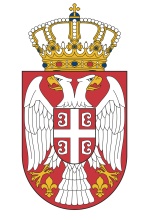 Република СрбијаМИНИСТАРСТВО ПОЉОПРИВРЕДЕ,ШУМАРСТВА И ВОДОПРИВРЕДЕБрој: ______________________Датум: ______.2024. годинеНемањина 22-26Б е о г р а д